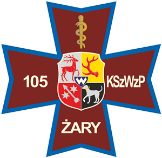 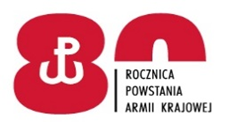 Żary ,  31 marca 2022 r.
OGŁOSZENIE O ROZSTRZYGNIĘCJU KONKURSU OFERT
Komisja konkursowa informuje, o wynikach postępowania konkursowego na udzielanie świadczeń zdrowotnych leczniczej na udzielanie świadczeń zdrowotnych w zakresie : zadanie 1 -  alergologii -  ambulatoryjna opieka specjalistyczna w Poradni Specjalistycznej                                w filii Żagań     zadanie 2 – diabetologii  - ambulatoryjna opieka specjalistyczna w Poradni  Specjalistycznej                              w Żarach i  filii Żagań  - brak ofertzadanie 3 – dermatologii - ambulatoryjna opieka specjalistyczna w Poradni Specjalistycznej                        w  Żarach i filii Żagań     zadanie 4 – kardiologii - ambulatoryjna opieka specjalistyczna w Poradni  Specjalistycznej                                            w Żarach i  filii Żagań    zadanie 5  -  endokrynologii - ambulatoryjna opieka specjalistyczna w Poradni Specjalistycznej        w Żarach i  filii Żagań    zadanie 6 – chorób płuc - ambulatoryjna opieka specjalistyczna w Poradni Specjalistycznej                            w Żarach i Poradni Chorób Płuc i Gruźlicy   w filii Żagań   zadanie 7  -  laryngologia - ambulatoryjna opieka specjalistyczna w Poradni Specjalistycznej                                        w Żarach i  filii Żagań    zadanie 8 – medycyna nuklearna  - ambulatoryjna opieka specjalistyczna w Poradni Specjalistycznej      w Żarach  W części zadania nr 2 unieważnia się postępowanie ze względu na brak ofert.Zawarcie umowy o udzielanie zamówienia na świadczenia zdrowotne  z w/w Oferentem nastąpi                             w siedzibie 105 Kresowego Szpitala Wojskowego z Przychodnia SPZOZ w Żarach                                     po wcześniejszym ustaleniu terminu z Działem Kadrowo – Płacowym.Przewodniczący Komisji Konkursowej Nazwa oferenta Wynik postępowania  Specjalistyczny Gabinet                     Alergologiczno – Pulmonologicznylek. med. Sławomir GaikPrzyjęto Gabinet Dermatologiczno-AlergologicznyJerzy NowakowskiPrzyjętoNazwa oferenta Wynik postępowania Specjalistyczna Praktyka Dermatologicznalek. med. Junona Czyż- KulczyckaPrzyjęto Nazwa oferenta Wynik postępowania Gabinet InternistycznyZbigniew BorowiecSpecjalista Chorób WewnętrznychPrzyjęto Indywidualna Praktyka Lekarska - lek. med. Michał  KulczyckiPrzyjęto Specjalistyczny Gabinet Lekarski Chorób Serca lek. med. Jarosław BartnikprzyjętoNazwa oferenta Wynik postępowania Specjalistyczna Praktyka Lekarska Iwona RolaPrzyjęto Specjalistyczny Gabinet Chorób Wewnętrznychdr n.med. Henryk ŚmiłowskiPrzyjętoNazwa OferentaWynik postępowaniaIndywidualna Praktyka Lekarska - Damian HylaPrzyjęto  Specjalistyczny Gabinet                     Alergologiczno – Pulmonologicznylek. med. Sławomir GaikPrzyjętoPrywatna Praktyka LekarskaSpecjalista Chorób PłucDanuta PająkPrzyjętoNazwa oferenta Wynik postępowania Indywidualna Specjalistyczna Praktyka Lekarska Jerzy Agopsowicz OtolaryngologPrzyjęto Grzegorz ZbroniecPraktyka Specjalistyczna Pomoc Doraźna , wizyty domowePrzyjętoIndywidualna Specjalistyczna Praktyka Lekarska Andrzej Pędzik Specjalista OtolaryngologPrzyjętoNazwa oferenta Wynik postępowania Specjalistyczny Gabinet Chorób Wewnętrznychdr n.med. Henryk Śmiłowski